1. Исправно написано велико и мало штампано слово Е:1.			2.		3.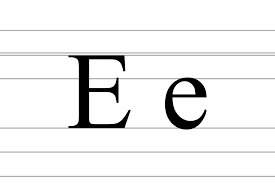 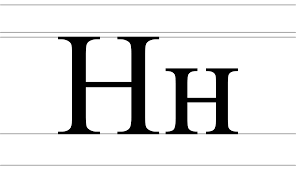 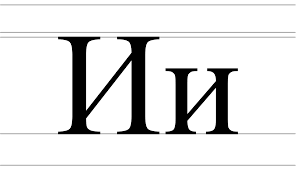 2. На слици је: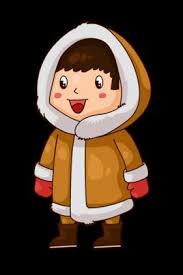 ЕКСИМЕСКИМЕМСИКЕСМИК3. Састави реч од задатих слова: К Е Р Е С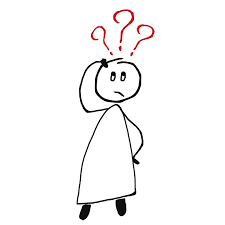 4. Назив једног годишњег доба нема слово Е:1.				2.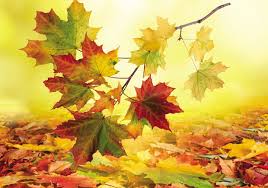 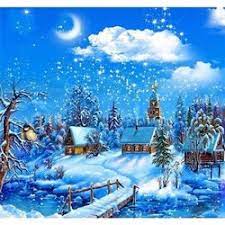  3.				4.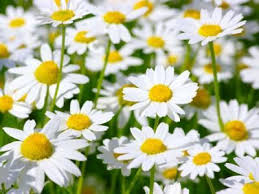 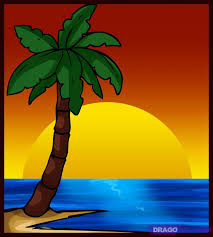 5. У којем реду бројалице има највише слова Е: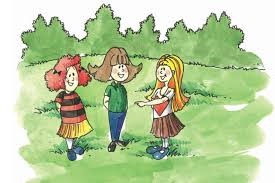 ТИ СИ МАЛА ПРЕПЕЛИЦАЕЦИ, ПЕЦИ, ПЕЦЈА САМ МАЛИ ЗЕЦ6. РЕЧИ ТРЕБА МЕРИТИ, А НЕ БРОЈАТИ. Колико се пута појављује слово Е у народној пословици: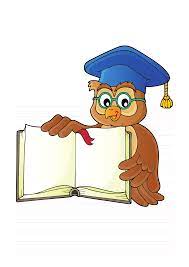 4357. У називу једне воћке нема слова Е: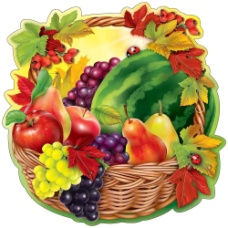 ГРОЖЂЕБАНАНАБРЕСКВАТРЕШЊА8. Слово Е се налази само у називу једне врсте поврћа:1.				2.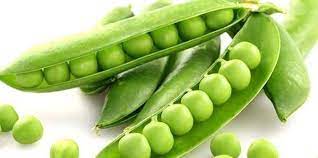 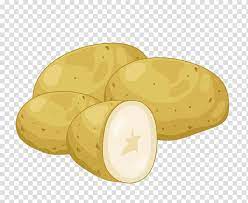  3.				4. 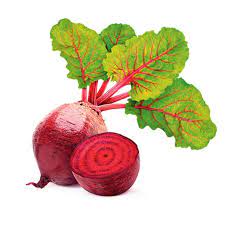 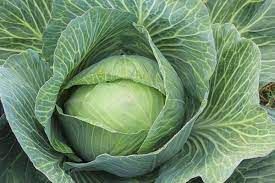 9. У називу једне животиње слово Е се налази на крају речи:1.				2.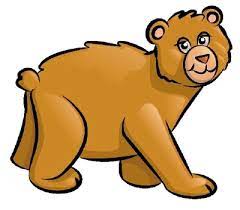 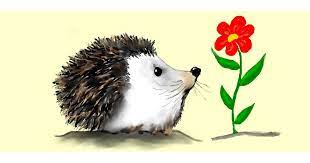  3.				4. 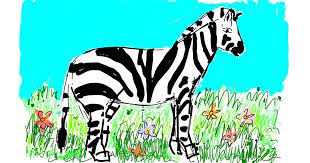 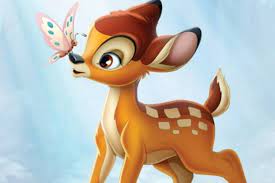 10. Једно женско име има два пута слово Е: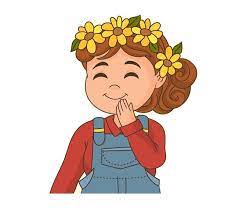 ЕЛЕНАЕВИЦАЕМИЛИЈАЕНА11. У називу једног спорта не учествује слово Е: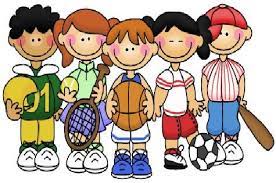 РУКОМЕТФУДБАЛКАРАТЕТЕНИС12. У којим се све бројевима појављује слово Е: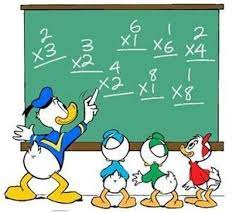 ОСАМЈЕДАНСЕДАМЧЕТИРИ